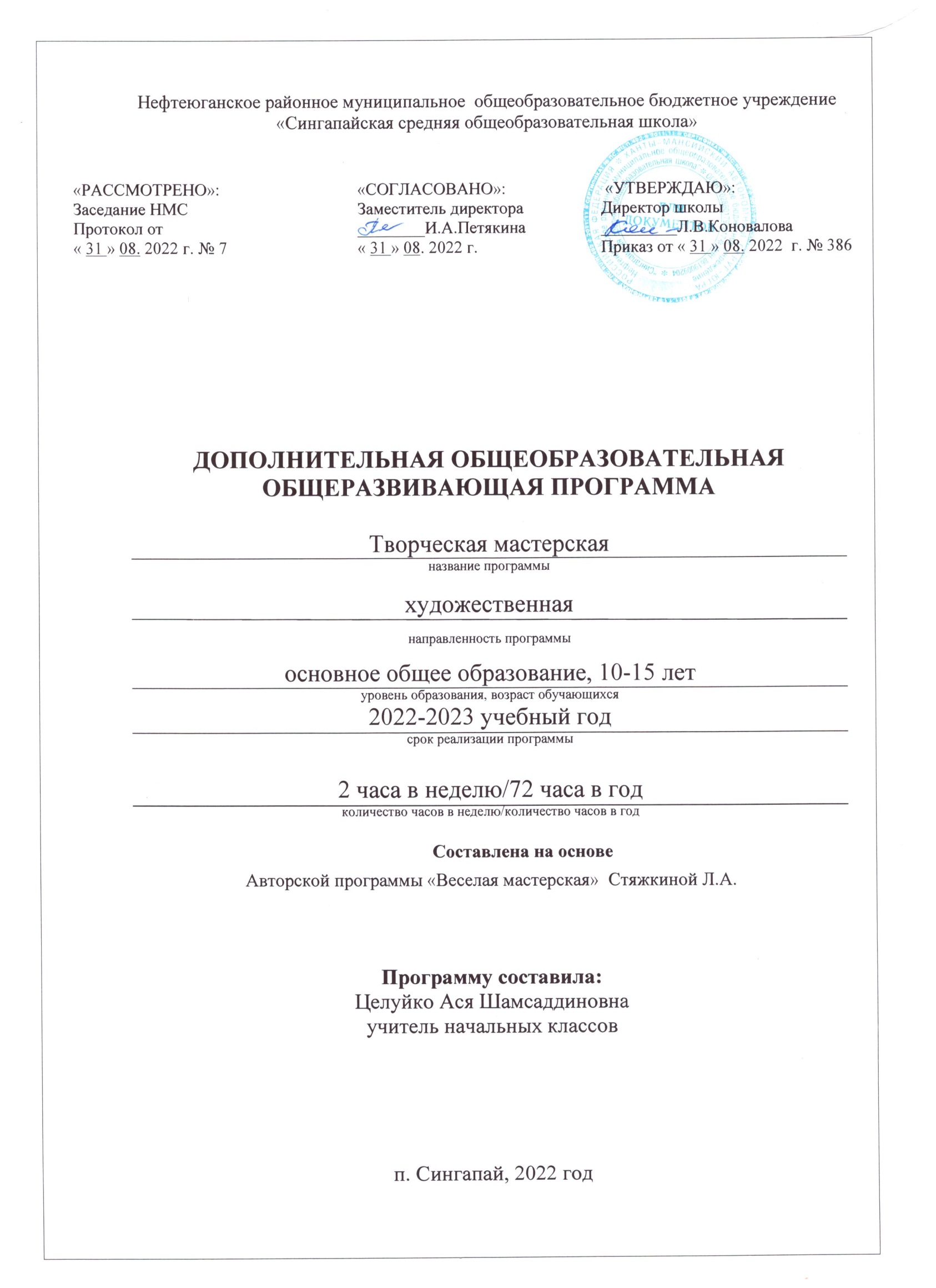 Пояснительная запискаУспешность современного человека определяют знания и использование новых технологий , активная жизненная позиция, установка на рациональное использование своего времени и проектирования своего будущего, эффективное социальное сотрудничество, здоровый и безопасный образ жизни. Школа после уроков — это мир творчества, проявления и раскрытия каждым ребёнком своих интересов, своих увлечений, своего «Я». На занятиях внеурочной деятельности ребёнок делает выбор, свободно проявляет свою волю, раскрывается как личность. Внеурочная деятельность -это не работа с отстающими или одарёнными детьми. Внеурочная деятельность-это понятие, объединяющее все виды деятельности школьников, в которых возможно и целесообразно решение задач и воспитания и социализации. Она позволяет в полной мере реализовать требования ФГОС. Главное при этом осуществить взаимосвязь и преемственность общего и дополнительного образования как механизмов обеспечения полноты и цельности образования. Программа внеурочной деятельности для 5–9 классов «Творческая мастерская» будет способствовать: – развитию разносторонней личности ребёнка, воспитанию воли и характера; – самоопределению, самовоспитанию и самоутверждению в жизни; – ознакомлению с новыми технологиями декоративно-прикладного искусства; –обучению практическим навыкам художественно-творческой деятельности, пониманию связи художественно-образных задач с идеей и замыслами, умению выражать свои жизненные представления с учётом возможных художественных средств; – созданию творческой атмосферы в группе воспитанников на основе взаимопонимания и сотрудничества для выполнения коллективной работы. На занятиях, создавая красоту своими руками, обучающиеся смогут освоить необходимые технологические и дизайнерские способы деятельности, приобрести трудовые уменияНормативно-правовые документы: Федеральный закон от 29.12.2012 N 273-ФЗ (ред. от 02.12.2019) "Об образовании в Российской Федерации" (с изм. и доп., вступ. в силу с 13.12.2019). Направленность Художественная. Программа направлена на: развитие мотивации к познанию творчества; обеспечение эмоционального благополучия ребенка; приобщение детей к общечеловеческим ценностям; профилактика асоциального поведения; создание условий для социального, культурного и профессионального самоопределения, творческой самореализации личности ребенка, её интеграции в систему мировой и отечественной культур; интеллектуальное и духовное развитие личности ребенка; укрепление психического и физического здоровья; взаимодействие педагога дополнительного образования с семьей. Обоснование актуальностиАктуальность данной программы обусловлена тем, что она способствует повышению художественно – эстетической культуры, путем изготовления оригинальных изделий в различной технике декоративно-прикладного искусства. Не маловажно и то, что программа формирует мировоззрение учащихся о культурном наследии, как всего мира, так и русского народа. Данная программа способствует саморазвитию и самоопределению ученика в творческой деятельности, что является важным фактором социальной адаптации в современном обществе. Новизна. Отличительные особенностиПрограмма ориентирована на применение расширенного комплекса современного декоративно-прикладного творчества: текстильные игрушки «Тильда», скрапбукинг, кардмейкинг, декупаж, искусство топиария, флористика и другое. Это дает возможность раскрыть воспитанникам всё богатство и красоту современного рукоделия, опираясь на истоки народного творчества. Педагогическая целесообразностьПедагогическая целесообразность объясняется тем, что нужно закладывать в детях чувство прекрасного, которое способно вызвать у человека чувство эстетического наслаждения, радости. Данная программа курса «Творческая мастерская» поможет пробуждению интереса детей к новой деятельности, позволит и расширить знания, овладеть и совершенствовать умения и навыки по видам декоративно-прикладного искусства, рукоделию. Данная программа является образовательной, развивающей. Возраст учащихся – 10 – 15 лет, учащиеся 5 – 9 классов. Вид группы - профильный. Состав группы - постоянный. Занятия проводятся с разновозрастным составом обучающихся. Условия приема - в группу набираются все желающие, в том числе не имеющие начальной художественной подготовки. Наполняемость групп: до 15 человек. Форма обучения – очная. Форма занятий - групповая. Срок реализации – 1 год. Общее количество часов в год - 72 часа. Режим занятий – 1 раз в неделю – 2 часа в неделю. Продолжительность занятия – одно занятие длится 30 минут. Цель программыОсновная цель занятий – всестороннее интеллектуальное и эстетическое развитие учащихся в процессе овладения знаниями, умениями и навыками по изготовлению оригинальных изделий в различной технике декоративно-прикладного искусства. Задачи Обучающие: сформировать у учащихся представление о различных видах рукоделия; развить необходимые практические умения и навыки по выполнению различных видов ручных и машинных работ; сформировать навыки, обеспечивающие успешное выполнение самостоятельных работ; развивающие: развивать индивидуальное творческое воображение и творческие способности; развивать коммуникативные способности воспитанников; сформировать у учащихся умения по комплексному использованию знаний по разным предметам; воспитательные: воспитывать умение работать в группах, чувство коллективизма; способствовать эстетическому и духовно-нравственному воспитанию средствами декоративно-прикладного искусства. Планируемые результатыК концу обучения по программе учащиеся будут знать: о характерных особенностях изученных видов декоративно-прикладного искусства; виды тканей, их свойства, область применения; понятие о фурнитуре; виды дополнительных материалов; название швов (ручных и машинных) и область их применения; «тёплые», «холодные» цвета; правила раскроя, набивки, соединения и оформления мягкой игрушки; виды «мягкой игрушки», их отличия; швы, применяемые при вышивании; технику изготовления плоских игрушек; технику изготовления объёмных игрушек; понятие чертежа, схемы, эскиза; о характерных особенностях изученных видов декоративно-прикладного искусства; о профессиях, связанных с прикладным творчеством; способы художественного оформления игрушек, сувениров, изделий. - история всех видов рукоделия, представленных в данной программе;- декоративные ручные швы, их особенности и название;- отличительные особенности интерьерных игрушек (примитивных, чердачных, кукол «тильда», игрушек с функциональным назначением;- особенности таких техник как скрапбукинг и кардмейкинг, декупаж, искусство топиария, флористика;будут уметь: готовить рабочее место в соответствии с видом деятельности, поддерживать порядок во время работы, убирать рабочее место; применять освоенные знания и практические умения в самостоятельной интеллектуальной и практической деятельности; пользоваться швейными инструментами: иглой, напёрстком; шить: петельным швом, швом «иголкой вперёд», потайным швом, швом «через край»; выполнять изделия в лоскутной технике; делать выбор, какое мнение принять — своё или другое, высказанное в ходе обсуждения; анализировать предложенное задание, отделять известное от неизвестного; давать оценку выполненной работы по предложенным педагогом критериям; выполнять графические зарисовки, шаблоны; переводить шаблоны деталей игрушки на ткань; ровно вырезать по обведённому контуру; самостоятельно отбирать материал для изготовления игрушки, не только по фактуре, но и по цвету; бережливо, экономно раскраивать ткань; аккуратно и самостоятельно шить; самостоятельно комбинировать различные приёмы в оформлении изделий; свободно ориентироваться в конструкциях и сборке деталей игрушек; узнавать и называть по характерным особенностям или по описанию изделия принадлежность к определенному виду декоративно-прикладного искусства; - правила безопасности труда при работе с ножницами, иглой, утюгом;- технология изготовления интерьерных игрушек, технология работы с готовыми выкройками, шаблонами, скетчами;- подбирать и готовить нужные инструменты и материалы соответственно стилю и технике;- работать с готовыми выкройками, шаблонами, скетчами;- делать основные виды ручных швов;- правильно набивать игрушки и обрабатывать "потайной шов";- оформлять готовые изделия;- определять качество выполняемых работ и изготавливаемых изделий.- работать с готовыми выкройками, шаблонами, скетчами;- самостоятельно создавать простые и сложные выкройки по эскизам;- самостоятельно разрабатывать скетчи и шаблоны для скрапстраниц, скрапальбомов, открыток;- работать в определенной цветовой гамме и в определенном стиле;- создавать скрапстраницы, скрапальбомы по готовым и самостоятельно разработанным скетчам и шаблонам;- изготавливать декоративные элементы для скрапбукинга, кардмейкинга;- правильно сочетать различные техники и стили в одном изделии;- различать интерьерные игрушки по их видам в соответствии с их отличительными особенностями;- работать в определенном стиле или технике в соответствии с их особенностями;- определять различные стили дизайна в интерьере и таких техник как скрапбукинг, кардмейкинг, декупаж;- определять качество выполняемых работ и изготавливаемых изделий.будут сформированы: представления о различных видах рукоделия; практические умения и навыки по выполнению различных видов ручных и машинных работ; навыки, обеспечивающие успешное выполнение самостоятельных работ; способность изготовления изделий декоративно-прикладного творчества собственного дизайна. Личностными результатами изучения курса является формирование следующих умений: оценивать жизненные ситуации (поступки, явления, события) с точки зрения собственных ощущений (явления, события), в предложенных ситуациях отмечать конкретные поступки, которые можно оценить как хорошие или плохие; называть и объяснять свои чувства и ощущения от созерцаемых произведений искусства, объяснять своё отношение к поступкам с позиции общечеловеческих нравственных ценностей; самостоятельно определять и объяснять свои чувства и ощущения, возникающие в результате созерцания, рассуждения, обсуждения, самые простые общие для всех людей правила поведения (основы общечеловеческих нравственных ценностей); в предложенных ситуациях, опираясь на общие для всех простые правила поведения, делать выбор, какой поступок совершить. Метапредметными результатами изучения курса является формирование следующих универсальных учебных действий (УУД). Регулятивные УУД: проговаривать последовательность действий на занятии учиться высказывать своё предположение (версию) с помощью учителя объяснять выбор наиболее подходящих для выполнения задания материалов и инструментов; учиться готовить рабочее место и выполнять практическую работу по предложенному учителем плану с опорой на образцы, рисунки учебника; выполнять контроль точности разметки деталей с помощью шаблона; учиться совместно с учителем и другими учениками давать эмоциональную оценку деятельности класса на занятии. Познавательные УУД: ориентироваться в своей системе знаний: отличать новое от уже известного с помощью учителя; Коммуникативные УУД: донести свою позицию до других: оформлять свою мысль в рисунках, доступных для изготовления изделиях; слушать и понимать речь других. Предметными результатами работы в кружке являются доступные по возрасту начальные сведения о технике, технологиях и технологической стороне труда, об основах культуры труда, элементарные умения предметно-преобразовательной деятельности, знания о различных профессиях и умения ориентироваться в мире профессий, элементарный опыт творческой и проектной деятельности. Учебно-тематический планОсновное содержаниеВводное занятие (1 ч.) Инструктаж по технике безопасности. Ознакомление с работой кружка. Выявление творческих способностей и интересов детей.Тема «Рукоделие» (2 ч.)Теория: понятие «рукоделие», его виды, история, техники, материалы и инструменты (1 ч.)Практика: создание альбома (1ч)          Тема: скрапбукинг и кардмейкинг(17 ч.)Теория: История появления искусства, необходимые материалы и инструменты, приемы работы. (4 ч.)Практика: изготовление открыток и альбомов собственного дизайна. (13 ч.)Тема: Декупаж (8 ч.)Теория: История техника выполнения декупажа. Инструменты и материалы(2ч.)Практика: изготовление изделий в этой технике (6ч.)          Тема: Искусство топиария(12 ч.)Теория: История создания топиария, материалы и инструменты для изготовления, цветовое решение, разновидность топиария, аранжировка букета. (2ч)Практика: создание топиария на выбор:(10ч) - из помпонов- топиарий из фетра- топиарий в технике квиллинг- топиарий из бисера- Топиарий из сизаля с фруктами.- Топиарий из бумаги.          Тема: Бумагопластика(10 ч.)Теория: виды бумагопластики (оригами, модульное оригами, квиллинг), основные приемы работы с бумагой. чтение технологических карт(2ч)Практика: выполнение изделий в разных техниках (8ч)          Тема: Текстильные игрушки «Тильда» (10 ч.)Теория: История возникновения текстильной игрушки. Народные игрушки. Особенности игрушки «Тильда». (1 ч.)Инструменты и приспособления. Правила построения выкроек. Основные линии чертежа. Подготовка ткани к работе. Типы игрушек. Украшения и фурнитура. Набивка. Составление технологической карты. (1 ч.)Практика:а) Заготовка выкроек игрушки на выбор (1 ч.)б) Раскрой игрушки. (1 ч.)в) Пошив игрушки (5 ч.)г) Набивка и оформление игрушки. (1 ч.)Тема: Канзаши (8 ч.)Теория: История возникновения Канзаши в России. Требования к лентам. Технология выполнения изделий в этой технике (2 ч.)Практика: выполнение на выбор сувениров из атласных лент в технике Канзаши(6 ч.)Подведение итогов (2 ч.)Формы аттестации:В процессе выполнения работы по изготовлению изделий используется текущий контроль. Руководитель кружка непрерывно отслеживает процесс работы учащихся, своевременно направляет обучающихся на исправление неточностей в практической работе. Учащиеся в качестве текущего контроля используют самоконтроль. Текущий контроль позволяет в случае необходимости вовремя произвести корректировку деятельности и не испортить изделие. Промежуточный контроль заключается в следующем: защита творческого проекта, выставочный просмотр, конкурс.Кроме текущего и промежуточного контроля используется итоговый контроль. Совместный просмотр выполненных образцов и изделий, их коллективное обсуждение, экспертная оценка творческих работ, фотографирование Условия реализации:Занятия проводятся в кабинете, оборудованном индивидуальными столами для работы, классной доской. В кабинете имеются необходимые инструменты и приспособления для практических работ: ножницы, иглы, булавки, линейки, портновский мел, сантиметровая лента. Учащиеся могут воспользоваться дополнительной литературой по разным видам рукоделия. На занятиях используются наглядные пособия. Перед выполнением практических работ проводится инструктаж по технике безопасности, а в дальнейшем постоянно напоминается о безопасных приемах работы.материально-техническое оснащение:Из дидактического обеспечения необходимо наличие мультимедиа, музыкального оформления: музыкальных и видеозаписей, технологических карт, принтера для распечатывания выкроек. Программа базируется на учебно-методический комплект «Технология. Обслуживающий труд» для общеобразовательных учреждений (Авторы: О.А. Кожина, Е.Н. Кудакова, С.Э. Маркуцкая) (Издательство «Дрофа»). Экранно-звуковые пособия (Компьютерные слайдовые презентации).инструменты, приспособления и материалы: для полноценного выполнения работ учащимся потребуются такие инструменты, как: ножницы, иглы, булавкииглы для валяния шерсти, наперсток, выжигательный аппарат, клеевой пистолет. Приспособления: пяльцы, губка, щётка для валяния. Материалы: ткань, набивка, шерсть, бисер, фанера, шарик из пенопласта, нити для мулине, нитки, фурнитура для кукол.методическое обеспечение: на занятиях используется объяснительно – иллюстративный метод обучения, который реализуется через широкое использование информационной технологии. При изучении разделов используется частично поисковый метод обучения. Данный метод помогает ребятам найти правильный путь решения при выборе техники выполнения изделия. При проведении уроков практикумов на практике учащиеся могут реализовать себя. Широко применяются во время экскурсий методы наблюдения, для определения средств и условий труда рукодельниц. При изучении разделов используется исследовательский метод обучения труда.Методы обучения при организации занятий: Словесные (устное изложение, беседа, объяснение). Наглядные (показ видеоматериалов, иллюстраций, показ приемов работы, наблюдения, показ по образцу). Практические (тренировочные упражнения). Вся работа занятий построена так, чтобы ребята могли глубоко усвоить данную программу через метод проектного обучения – технология организации образовательных ситуаций, в которых учащийся ставит и разрешает собственные проблемы, и технологию сопровождения самостоятельной деятельности учащегося по разрешению проблемы выбора творческой работы и направленности прикладного искусства.Формы проведения занятий.1. Уроки – практикумы, где ребята разрабатывают личный план; 2. Уроки путешествия, где ребята отправляются в заочное путешествие для знакомства с видами прикладного искусства 3. Диспуты, после проведения экскурсий; 4. Умения применения техники делового общения, при сборе информации о видах прикладного искусства, что развивает способность работать по конкретному заданию. Данная форма занятия реализуется и при защите проекта. 5. Интерактивное обучение (работа в парах, в группе). Проектное обучение (проектные работы могут выполняться индивидуально, фронтально, в составе определенной группы). Элементы проблемного обучения. 6. Организационные условия, позволяющие реализовать содержание учебного курса, предполагают наличие специального учебного кабинета– мастерской. Из дидактического обеспечения необходимо наличие мультимедиа, музыкального оформления: музыкальные и видеозаписи, технологических карт, принтера для распечатывания выкроекТехнологии.1. Технология проектного обучения. 2. Технология развивающего обучения. 3. Технология проблемного обучения.Формы обучения: интерактивное обучение (работа в парах, в группе); проектное обучение (проектные работы могут выполняться индивидуально, фронтально, в составе определенной группы); Элементы проблемного обучения. кадровое обеспечение педагог дополнительного образования, руководитель коллектива, имеющий высшее или среднее профессиональное образование в области изготовления игрушекКалендарный учебный графикКалендарно – тематическое планирование.Литература:Для педагога: Арефьев И.П. Занимательные уроки технологии для девочек. 5 класс: Пособие для учителей. – М.: Школьная пресса, 2005. – 80с. Арефьев И.П. Занимательные уроки технологии для девочек. 6 класс: Пособие для учителей. – М.: Школьная пресса, 2005. – 48с.Маркуцкая С.Э. Технология в схемах, таблицах, рисунках. «Обслуживающий труд» 5-9 классы (к любому учебнику). М.: Изд-во «Экзамен», 2008. Методические рекомендации по курсу «Теория и методика обучения технологии и предпринимательству» (Занимательный материал для уроков технологии). Авт.-сост. О.Ю. Перцева, Е.А. Малиновская. Иркутск, 2003. Рабочие программы. Технология. 5-8 классы: учебно-методическое пособие / сост. Е.Ю. Зеленецкая. – 2-е изд. – М.: Дрофа, 2013. – 150с.Для учащихся:Словарь скрап-терминов. - Скрапбукинг-Цифровой и Рукодельный - Страна Мам (stranamam.ru) Взгляд изнутри или разберемся в технике бумагопластика | Страна Мастеров (stranamasterov.ru) Как сделать топиарий своими руками- мастер классы для новичков (trudogolikam.ru) Канзаши (118 фото): что это такое? Мастер-классы и новые идеи поделок из атласных и других лент в технике кандзаси своими руками (vplate.ru)20 редких и необычных видов рукоделия | Журнал Ярмарки Мастеров (livemaster.ru)№ п/пРаздел, темаВсего часовВ том числеВ том числеФормы аттестации№ п/пРаздел, темаВсего часовТеория Практика Формы аттестации1Вводное занятие11Входной контроль 2Рукоделие 2113Основы колорита2114Скрапбукинг и кардмейкинг174135Декупаж 826Промежуточный контроль 6Искусство топиария122107Бумагопластика 10288Текстильные игрушки «Тильда»10289Канзаши 82610Подведение итогов22Итоговый контрольДата начала обучения по программеДата окончания обучения по программеВсего учебных недельКоличество учебных часовРежим занятий01.09.2022 31.05.202334 72Четверг 15.40-16.2016.30-17.10№ п/ п Дата Дата ТемаКоличество часов№ п/ п План Факт ТемаКоличество часов102.09Вводное занятие1202.099.09Рукоделие 239.0916.09Основы колорита2416.0923.0923.0930.0930.097.117.1114.1114.1121.1021.1028.1028.1011.1111.1118.1118.11Скрапбукинг и кардмейкинг17518.1125.1125.112.122.129.129.1216.12Декупаж 8616.1223.1223.1213.0113.0120.0120.0127.0127.0103.0203.0210.02Искусство топиария12710.0217.0217.0203.0303.0310.0310.0317.0317.0324.03Бумагопластика 10827.0331.0331.0307.0407.0414.0414.0421.0421.0428.04Текстильные игрушки «Тильда»10928.0405.0505.0512.0512.0519.0519.0526.05Канзаши 810Подведение итогов2